Kontaktformular für die kirchliche Trauung
in der Pfarre Seekirchen am WallerseeDatenschutz Einwilligung – bitte unbedingt ankreuzenIch bin mit der Veröffentlichung von Name, Hochzeitsdatum und Adresse
im Pfarrbrief, auf der Homepage und im Wochenblatt einverstanden.		 Ja  Nein___________________________				___________________________Unterschrift							Unterschrift		
Kontakt:
Katholisches Pfarramt Seekirchen
Stiftsgasse 2, 5201 Seekirchen 
Tel.: 06212/7117-15harald.mattel@eds.atwww.pfarre-seekirchen.at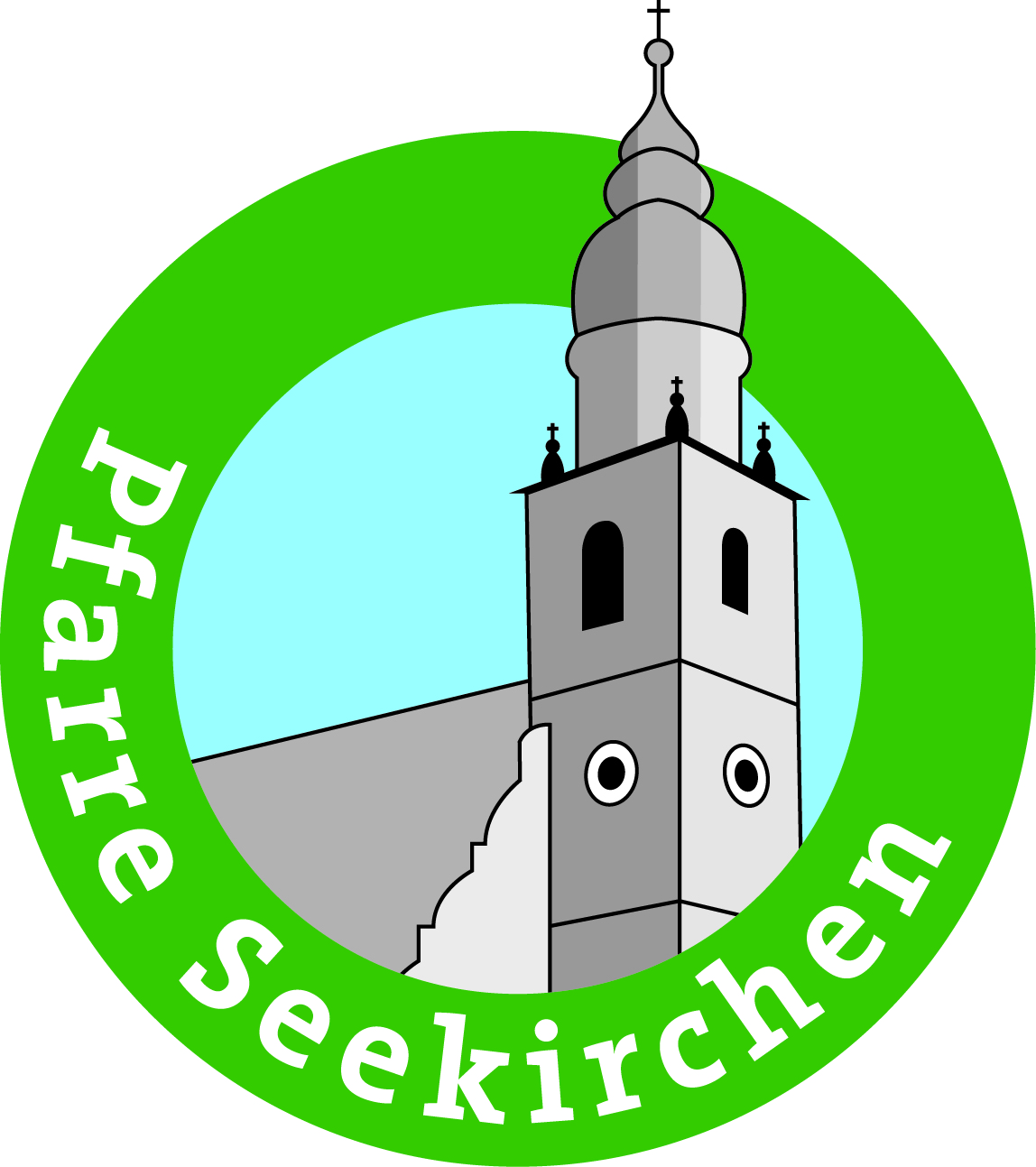 persönliche DatenBrautBräutigamNameGeburtsdatumAdresseTelefonnummerMailWohnpfarre(wenn nicht Seekirchen, Erlaubnis eingeholt?) ReligionsbekenntnisWaren Sie bereits kirchlich verheiratet?Waren sie bereits standesamtlich verheiratet?Fragen zur Hochzeitgewünschtes Datum und Uhrzeitgewünschter Ort|Kirche
(wenn nicht Seekirchen, Erlaubnis eingeholt?)Trauungspriester / Trauungsdiakon bereits fixiert       bitte um einen Vorschlagstandesamtliche Trauung geplant am / um / in